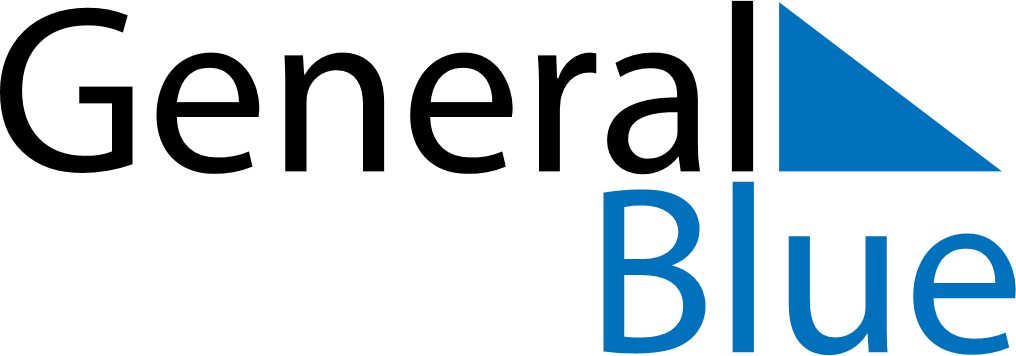 April 2023April 2023April 2023April 2023April 2023April 2023BruneiBruneiBruneiBruneiBruneiBruneiMondayTuesdayWednesdayThursdayFridaySaturdaySunday123456789Nuzul Al-Quran1011121314151617181920212223End of Ramadan (Eid al-Fitr)24252627282930NOTES